Oh 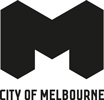 Brens Pavilion Redevelopment  Project updateSeptember 2023Works to upgrade Brens Pavilion located in Royal Park between Melbourne Zoo and Royal Parade are now complete. The new pavilion provides accessible change facilities and more room for the growing demand in community sport, particularly the growth in female participation.The new pavilion features eight gender neutral and accessible change rooms, two umpire change rooms, a first aid room and improvements to the existing kitchen and social spaces.The Brens Pavilion redevelopment is supported by the Victorian Government.Did you know?The sugar gum and red gum trees located at the back of Brens Pavilion were planted by the Acclimatisation Society of Victoria between 1860-90 as part of a pathway from The Avenue to the entrance of Melbourne Zoo.You’re invited to our community open day!Join us to celebrate the opening of the new Brens Pavilion and learn how you can get involved in local sport.When: 11am on Saturday 21 OctoberWhere: Brens Pavilion located off MacArthur Drive in ParkvilleStay informedTo find out more about this project, scan the QR code, contact 9658 9658 or visit melbourne.vic.gov.au/cityprojectsInterpreter services We cater for people of all backgrounds. Please call 03 9280 0726.To find out more, please 